　　　　　　　　　　　　　　　　　　　　　　　　　　　　「安藤和津氏（エッセイスト・コメンテーター）特別講演」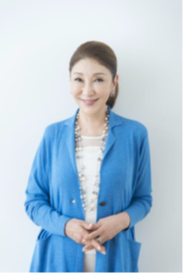 観覧者募集のお知らせ埼玉県老人福祉施設協議会は来年１月２９日に開催する安藤和津さんの特別講演の観覧者を募集します。実母の介護を経験した安藤さんが「家族から見た老人介護」をテーマに講演されます。安藤さんは実母が亡くなった後も１０年以上苦しんだうつ病を乗り越えた経験を持ち、現在ＮＨＫ連続テレビ小説「まんぷく」でヒロインを務める女優安藤サクラさんの母親としても知られています。埼玉県老人福祉施設協議会の臨時総会と共に開催される施設長研修内の特別講演として会場の３階席５０席を一般開放します。□日時：平成３１年１月２９日（火）１５：２０～１６：２０□場所：埼玉県県民健康センター　大ホール内　３階席（さいたま市浦和区仲町３丁目）希望されるかたは、往復はがきに、住所、氏名（ふりがな）、電話番号を明記し「特別講演観覧希望」と記入し〒３３０－００７５　さいたま市浦和区針ヶ谷４－２－６５　彩の国すこやかプラザ３F　埼玉県老人福祉施設協議会　事務局までお送り下さい。（往復はがき１枚で１人の応募とし１月１０日必着）当選者のみ返信はがきで通知します。なお施設長研修内の一環なので、小学生以下のお子様の入場はできません。【安藤和津氏プロフィール】１９４８年３月６日東京都生まれ。学習院初等科から高等科、上智大学を経てイギリスに２年間留学。その後ＣＮＮのメインキャスターを務める。俳優・映画監督　奥田瑛二氏と１９７９年結婚。長女安藤桃子は映画監督・作家。次女安藤サクラは女優。★現在、女性の生き方、教育問題、自身の介護経験、「食」をテーマにした講演会、トークショー、司会、パネラーとして活躍中！・ＴＶ「情報ライブ　ミヤネ屋」・著書「“介護後”うつ」他　多数